Agência Nacional do Petróleo, Gás Natural e Biocombustíveis - ANPSuperintendência de Participações GovernamentaisSÚMULA DE AUDIÊNCIA PÚBLICASÚMULA DA AUDIÊNCIA PÚBLICA Nº 19/2020Assunto: Súmula e Resultado da Solenidade da Audiência Pública nº 19/2020, acerca da minuta de resolução que dispõe sobre a redução da alíquota de royalties de petróleo para pequenas e médias empresas regidas pelo regime de concessão.Ato:O Aviso de Consulta e Audiência Públicas foi publicado no Diário Oficial da União (DOU) em 4 de novembro de 2020 (0993103) e divulgado na internet pelo site da ANP: https://www.gov.br/anp/pt-br/assuntos/consultas-e-audiencias-publicas/consulta-audiencia-publica/consulta-e-audiencia-publicas-no-19-2020 .Data e Local:A solenidade de Audiência Pública realizou-se no dia 3 de março de 2021, com início às 10 horas e 15 minutos e término às 12 horas e 27 minutos, por meio de videoconferência.Participantes:Mesa:A Mesa da Audiência Pública foi composta por:Thiago Neves de Campos, Superintendente de Participações Governamentais da ANP e Presidente da Audiência Pública;João Henrique Lima do Nascimento, Assessor Técnico de Royalties e Secretário da Audiência Pública; eIsabela de Araújo Lima Ramos, Procuradora, representando a Procuradoria Federal junto à ANP.Ouvintes:Estiveram presentes na sala virtual da Audiência Pública 45 participantes, conforme lista de presença disponível no documento SEI nº 1224799.A Audiência Pública também foi transmitida ao vivo por meio do canal da ANP no site do Youtube.Expositores:Com inscrição antecipada de expositor para a Audiência, conforme formulário de inscrição disponibilizado no site da ANP, em ordem de inscrição:Pedro Alem Filho - IBP - Instituto Brasileiro de Petróleo, Gás e Biocombustíveis;Fernando Xavier – Comissão de Petróleo da OAB/RJ; eAnabal Santos Jr. e Rômulo Florentino – ABPIP – Associação Brasileira de Produtores Independentes de Petróleo.Objetivo:A Audiência Pública foi realizada com o objetivo de coletar subsídios e informações adicionais sobre a minuta de resolução que dispõe sobre a redução da alíquota de royalties de petróleo para pequenas e médias empresas regidas pelo regime de concessão. Além disso, intentou-se propiciar aos agentes econômicos a possibilidade de apresentação de seus pleitos, opiniões e sugestões acerca do assunto tratado na minuta de resolução e identificar, de forma ampla, todos os aspectos relevantes à matéria objeto da audiência pública, bem como dar publicidade, transparência e legitimidade às ações regulatórias da ANP.Previamente à Audiência Pública, foi realizado um processo de Consulta Pública pelo período de noventa dias, tendo início no dia 5 de novembro de 2020, para apresentação de sugestões por parte da sociedade civil.As críticas e sugestões recebidas durante o período de Consulta Pública foram disponibilizadas na internet pelo site da ANP e apensadas ao processo administrativo correspondente no documento SEI n° 1160216.Fatos:A Audiência Pública teve início às 10 horas e 15 minutos do dia 3 de março de 2021, pelo Presidente da Audiência, sr. Thiago Neves de Campos, Superintendente de Participações Governamentais, que saudou os participantes e apresentou um breve histórico sobre o tema da audiência. O Presidente informou o objetivo do evento, que consistia em receber as contribuições finais dos interessados no assunto proposto.A abertura da Audiência Pública foi realizada pelo Diretor da ANP, sr. Dirceu Cardoso Amorelli Junior, dando boas-vindas a todos os participantes. O Diretor destacou que a redução da alíquota da royalties para pequenas e médias empresas atenderia aos interesses da Política Energética Nacional e parabenizou o corpo técnico da Superintendência de Participações Governamentais pelo trabalho desenvolvido; defendeu que a proposição do tema tinha a importância de se evitar o abandono precoce dos campos e que o Nordeste seria uma das regiões mais beneficiadas pela redução da alíquota de royalties para pequenas e médias empresas; e ao final, salientou o importante papel da sociedade nesse tipo de discussão proposta pela ANP.Em seguida, o Presidente da Audiência Pública informou a composição da Mesa, os objetivos da audiência, as orientações gerais e a programação do dia, passando a palavra ao Secretário, sr. João Henrique Nascimento.João Henrique saudou os participantes e informou a agenda da sua apresentação técnica. Ele apresentou um histórico do tema desde de 2003 até o ano de 2021, descreveu o potencial impacto na extensão da vida útil de um campo com a redução da alíquota de royalties para pequenas e médias empresas e dissertou sobre as premissas que embasam a adequação da alíquota de royalties, assim como sua base legal. Além disso, fez uma breve avaliação dos impactos, abordou a definição de empresas de pequeno e médio portes, de acordo com a Resolução ANP nº 32/2014, e elencou as empresas listadas na atualização de mar/2021.Sobre a Minuta de Resolução, João Henrique apresentou os principais pontos e informou quais empresas e entidades haviam encaminhado contribuições para a Audiência Pública. Posteriormente, ele esclareceu as etapas que seriam cumpridas após a avaliação das contribuições recebidas, quais sejam: elaboração de minuta de resolução atualizada, avaliação pela Procuradoria Federal junto à ANP e Deliberação da Diretoria Colegiada da ANP.As apresentações realizadas pelo Presidente e pelo Secretário da Audiência Pública estão disponíveis no documento SEI nº 1215273.A palavra retornou ao Presidente, que comentou alguns pontos da apresentação técnica e destacou que o objetivo era dar maior agilidade ao processo, para que fosse possível implementar o incentivo às empresas com a devida celeridade.O Presidente da Audiência Pública abriu espaço para os expositores inscritos.O representante do IBP, sr. Pedro Alem Filho,  agradeceu o espaço cedido pela ANP e iniciou sua exposição informando que devido a problemas operacionais, as contribuições do IBP não foram encaminhadas para o e-mail correto durante o período de Consulta Pública, por isso, as contribuições formais do IBP estariam reproduzidas no final da sua apresentação. Sobre a minuta de resolução em debate, comentou que a proposta era muito importante, apesar de julgar que precisaria de alterações. Sugeriu que fosse alterada a Resolução ANP nº 32/2014, por julgá-la obsoleta; e que se considerasse 7.000 boe/d para classificação de uma empresa como pequena e até 40.000 boe/d para classifica-la como média empresa. Posteriormente, apresentou a avaliação do impacto dos limites de produção sugeridos na produção onshore e offshore pós sal, onde destacou que menos de 4% da produção nacional seriam incentivados pelos limites de produção sugeridos; comentou sobre benefícios para a sociedade gerados pelo incentivo e defendeu a redução da alíquota para 5%, tanto para pequenas quanto para médias empresas; sugeriu alteração do termo “redução” para “adequação”. Por fim, passou rapidamente os slides com todas as contribuições que seriam enviadas na Consulta Pública e agradeceu pela atenção dos participantes.O representante da Comissão de Petróleo e Gás da OAB/RJ, sr. Fernando Xavier, iniciou saudando a celeridade da ANP no andamento da nova resolução proposta e a qualidade do material; sugeriu a alteração da definição de pequenas e médias empresas, segundo a RANP32/14; defendeu que a adequação da alíquota de royalties deveria ser aplicada proporcionalmente à participação de pequenas e médias empresas nos consórcios,; sugeriu que não se fosse levado em conta os ativos das empresas no exterior e que a aplicação da adequação da alíquota de redução de royalties deveria retroagir à data do pedido do incentivo; informou ser contrário ao uso do termo “benefício” e a vinculação do incentivo à comprovação de adimplência fiscal da empresa. Por fim, reforçou a importância do incentivo para os campos marginais.O representante da ABPIP, sr. Anabal Santos Jr., expôs que considerava a adequação da alíquota de royalties uma correção ao que ele definiu como distorção nos percentuais da alíquota; e informou que, em 2014, a ABPIP recomendou classificação de pequenas e médias empresas diferentemente da definição atual, passando a palavra ao sr. Rômulo Florentino.O sr. Rômulo Florentino, também representando a ABPIP, iniciou a sua exposição salientando que não encarava a nova regulação como um benefício, mas como uma adequação de condições setoriais, destacando a necessidade de celeridade na implementação das medidas; sugeriu a revisão da Resolução ANP nº 32/2014, atualizando os parâmetros de enquadramento de porte para 7mil boe/d para pequenas empresas e 40 mil boe/d para médias empresas; defendeu a redução da alíquota de royalties de acordo com a especificidade dos ativos, utilizando como exemplo a TPC08/2018; sugeriu o enquadramento automático das empresas elegíveis na implementação da redução da alíquota de royalties, a exclusão da checagem da adimplência fiscal e trabalhista e a alíquota de 5% para todos os campos qualificáveis.Assim, durante a Audiência Pública foram apresentadas 30 contribuições, sendo 24 do IBP, 3 da Comissão de Petróleo e Gás da OAB/RJ e 3 da ABPIP. ​As apresentações realizadas pelos expositores e as contribuições recebidas estão disponíveis no documento SEI nº 1215273.Após a exposição da ABPIP, o Presidente da Audiência informou que o Brasil possui um mercado concentrado em grandes campos, de forma que dez deles concentram 90% da arrecadação e, por esse motivo, o impacto da nova regulação não seria tão grande, como destacado pelos expositores; ressaltou que a checagem da adimplência fiscal e trabalhista é uma condição para qualquer contração junto à União e que a inovação regulatória desse critério em um normativo tem a finalidade de se evitar qualquer futuro embaraço interpretativo.Foi indagado à Procuradora da Audiência Pública, sra. Isabela de Araújo Lima Ramos, se haveria algum comentário ou observação a proferir até aquele momento.  A Procuradora informou que estava de acordo com a condução do Presidente ao assunto em questão e que faria suas considerações na parte final da Audiência. Sendo assim, o Presidente abriu espaço para os demais participantes da Audiência Pública.O representante da ABPIP, sr. Anabal Santos Jr., comentou que a redução da alíquota de royalties para pequenas e médias empresas acarretará em aumento da arrecadação de royalties; considerou que a perda de arrecadação entre 3 e 5% é uma distorção, dado que, em termos absolutos, ela seria menor; teceu comentários sobre os mecanismos de checagem da regularidade fiscal e trabalhista, em prol da celeridade doo processo.O Presidente da Audiência comentou que, de fato, a redução da alíquota de royalties potencialmente resultará em um balanço positivo para a economia da região e abriu espaço para os expositores acrescentarem algo, se julgassem necessário, o que não ocorreu.Em seguida, a Procuradora da Audiência Pública comentou estar satisfeita com as manifestações, ressaltando ser legalmente necessário que o concessionário demonstre interesse no incentivo; que a regularidade fiscal e trabalhista é requisito mínimo para contratos com a Administração Pública; e que, além de uma obrigação legal, é um dever de cidadania. Por fim, informou que todas as contribuições serão analisadas pela Superintendência de Participações Governamentais e pela Procuradoria Geral da ANP.Às 12 horas e 27 minutos, o Presidente encerrou a Audiência Pública, agradecendo a todos os envolvidos no evento e na construção da Minuta de Resolução.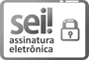 Documento assinado eletronicamente por LUIZ EDUARDO PAIM VARELLA, Analista Administrativo, em 24/03/2021, às 17:38, conforme horário oficial de Brasília, com fundamento no art. 6º, § 1º, do Decreto nº 8.539, de 8 de outubro de 2015.Documento assinado eletronicamente por JOAO HENRIQUE LIMA DO NASCIMENTO, Especialista em Regulação, em 24/03/2021, às 17:45, conforme horário oficial de Brasília, com fundamento no art. 6º, § 1º, do Decreto nº 8.539, de 8 de outubro de 2015.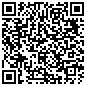 A autenticidade deste documento pode ser conferida no site http://sei.anp.gov.br/sei/controlador_externo.php?acao=documento_conferir&id_orgao_acesso_externo=0, informando o código verificador 1215488 e o código CRC 0200E523.